How to use this guide.Identify all the areas you will need access to in Blusson Hall/FHS, including your office or workstation, lab space, photocopy/work rooms, meeting rooms and classrooms.Use the guide below to identify the type of access used to enter the room. Complete the access form, using the drop down-fields on the form that correspond with the area you require access to. 	What keys will I need in Blusson Hall?	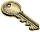 Office key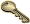 AWA-1 (common key) provides access to: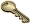 FHS meeting rooms, seminar/classrooms (FHS controlled only), copy/work rooms, Faculty/staff & Grad lounges; East & West Open Plan areas on levels 1 & 29000L – east common corridor to research labsWet Lab PersonnelAWA-2 = BLU Wet Lab key provides access to inner lab rooms, *Shipping & Receiving BLU9816 & the Teaching Lab (north/south). (Note: the outer 3rd & 2nd level lab doors are FOB controlled, but the key is still required for inner lab doors).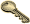 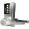 Classrooms & Tutorial rooms11401, 10401, 9011/9021, 9920Computing Lab 11660Grad Student/ Teaching Assistant & Research/Open Plan areasBLU10402, 11402 (west door)Grad Students Group Meeting Rm 9820Grad Lounge 107169000L shared offices 9830/40/50/60Undergrad Student roomsU/G Student Assn offices10911 & 10913Undergrad Study Commons (9401)Wet Lab Personnel (& *couriers)Shipping & Receiving BLU9816Work/copy rooms & Other11501, 10501, 9501BLU 11716 Faculty-staff lounge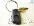 BLU_FHS_WET_L	L3 11750 north/south; L2 10750 north/south; 9801_north elevator rear door – 24/7BLU_FHS_WET_L_R	same areas as above but restricted to Mon-Fri 7am-9pmBLU_FHS_DRY_L	L3 11800 north/south; L2 10800 north/south – 24/7BLU_FHS_DRY_L_R	same areas as above but restricted to Mon-Fri 7am-9pmBLU_FHS_11402	Level 3 Open plan west- 24/7BLU_FHS_11402_R	same area as above but restricted to Mon-Fri 7am-9pmBLU_FHS_DEANS_O	BLU 11300 24/7-(issued to Dean’s Office staff & admin faculty only)BLU_FHS_DEANS_O _R	BLU 11300- Mon-Fri, 8:30 am–4:30 pm (Continuing staff/ faculty only)BLU CL3 11807+11809 24/7–restrict Issued to CL3 trained faculty/personnel*BLU CL3 11807 24/7 –restricted: *ALL CL3 requests approved by the VPA- CL3 Lab Manager (Dwayne Ashman- <dwayne_ashman@sfu.ca>BLU_RDC_Staff | BLU_RDC_Suppor | BLU_RDC_USERS– SFU Research Data Centre (RDC)- Note: All RDC access requests are approved by Darrin GrundBLU_FHS_MASTER	All card access areas of Blusson Hall-FHS emergency call- out personnel only\\fhs-file.fhs.sfu.ca\Profiles\cherid\Desktop\What types of access will you need.docx updatd on  November 24, 2020 by cd